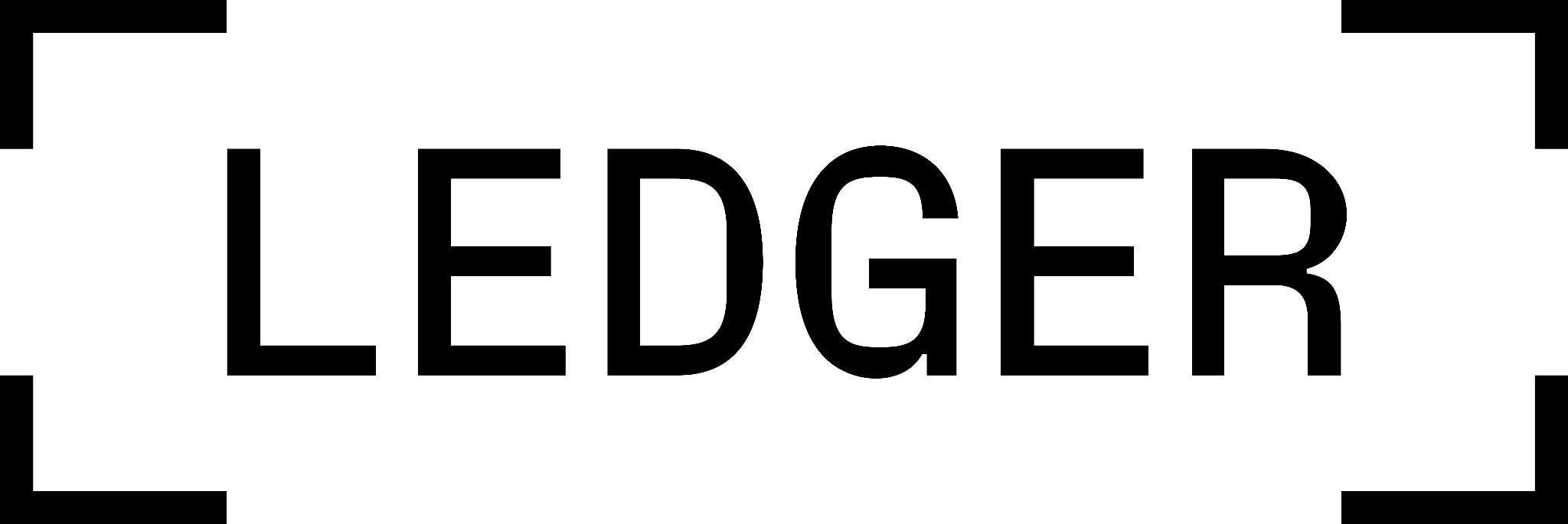 Používateľská príručkaLedger Nano S Plus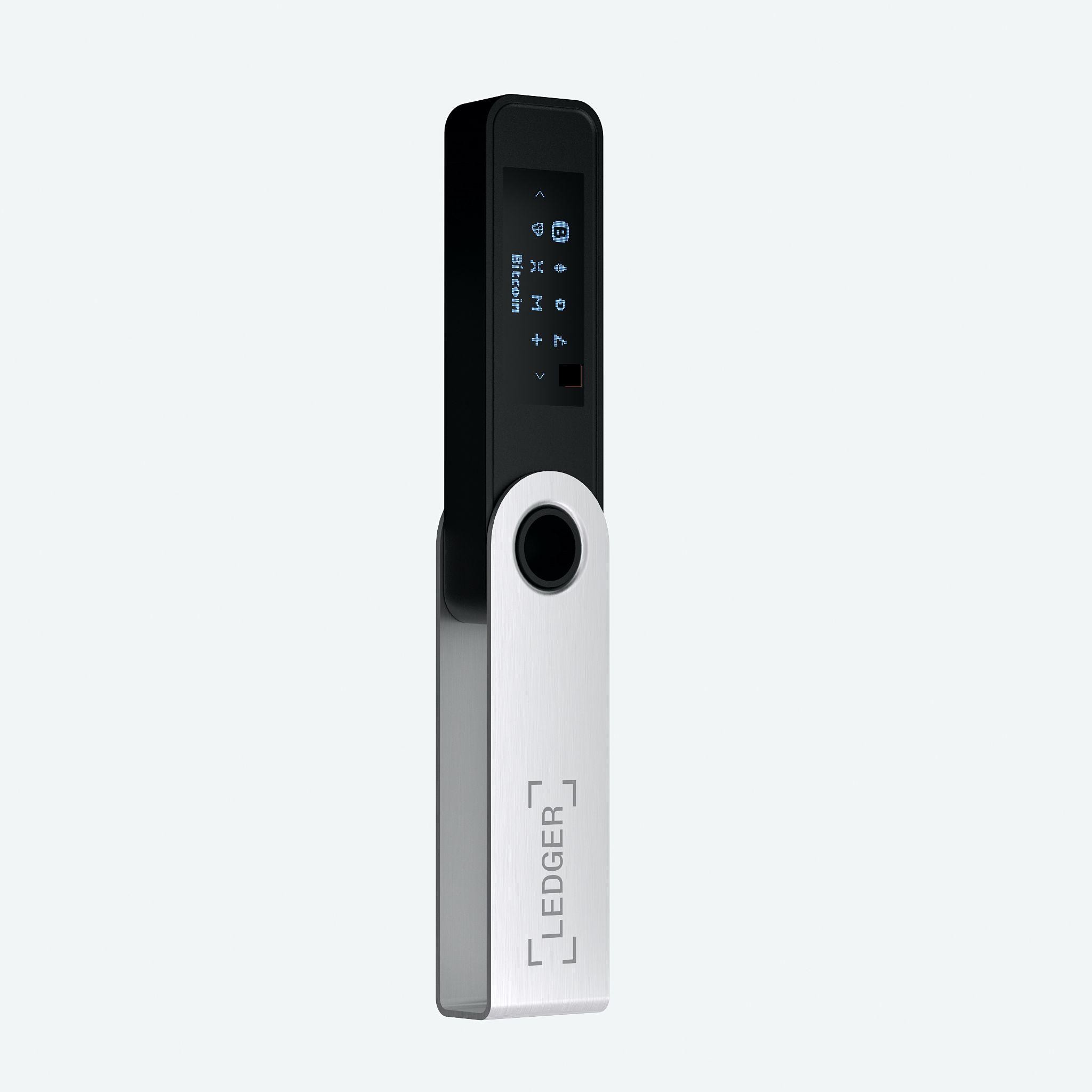 PrispievateliaCécile Leang | Manažér znalostnej databázyHistória dokumentovO tomto dokumenteČo je Ledger Nano S Plus?Ledger Nano S Plus je vylepšená verzia najznámejšej hardvérovej peňaženky na svete, ktorá sa môže pochváliť väčšou a kvalitnejšou obrazovkou, väčšou kapacitou úložiska a oveľa väčším počtom doplnkov a aplikácií na podporu širokej škály mincí a funkcií, ako sú DeFi a NFT.Nano S Plus je vybavený špičkovým bezpečnostným prvkom, ktorý v kombinácii s operačným systémom Ledger umožňuje vývojárom nahrávať a testovať svoje aplikácie priamo do produktu.ÚčelTento dokument obsahuje prehľad hlavných funkcií zariadenia Nano S Plus, ktorý vám pomôže začať pracovať. Po prečítaní tohto dokumentu by ste mali byť schopní nastaviť zariadenie Nano S Plus, používať hlavné funkcie a chrániť svoje zariadenie.PredpokladySkôr ako začnete používať zariadenie Nano S Plus, musíte sa uistiť, že ste splnili nasledujúce požiadavky:Počítač s operačným systémom Windows 8.1, macOS 10.14 (64-bitový) alebo Linux Ubuntu 16.10 (64-bitový) alebo smartfón s operačným systémom Android 8.1 alebo i0S 13=.Stiahnite si a nainštalujte aplikáciu Ledger Live.ObsahZačíname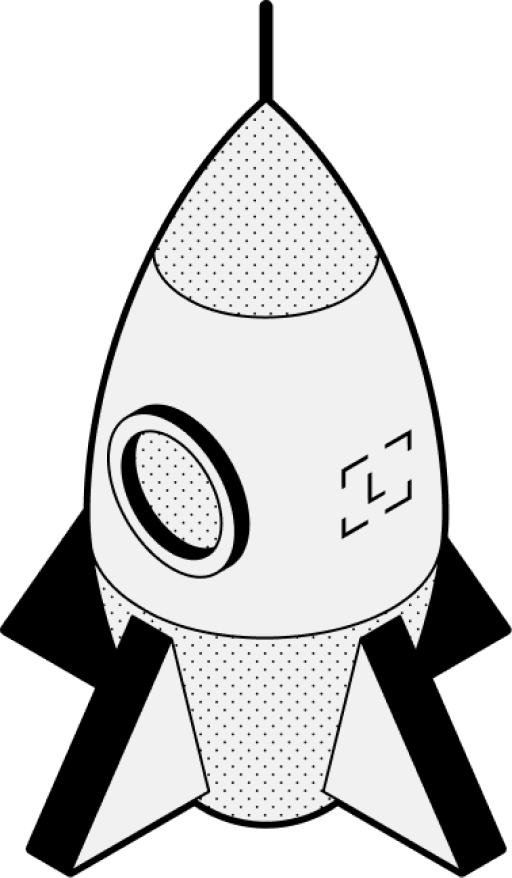 - Kontrola, či je váš Ledger Nano S Plus originálnyProdukty Ledger sú postavené na kombinácii hardvérového a softvérového zabezpečenia, ktoré má chrániť vaše súkromné kľúče pred širokou škálou potenciálnych útokov. Pomocou tejto príručky sa uistite, že vaše zariadenie Ledger je pravé, a nie podvodné alebo falošné.Niekoľko jednoduchých kontrol vám zaručí, že vaše zariadenie je originálny produkt Ledger:   Obsah škatule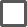   Stav regeneračného listu Počiatočný stav zariadenia účtovnej knihy (rozšírené) Integrita hardvéru1.1- Kontrola obsahu škatuleBalenie hardvérovej peňaženky Ledger obsahuje:Ledger Nano S PlusKábel USB A na USB typu CObálka obsahujúca 3 prázdne hárky na vymáhanie pohľadávokObálka, ktorá obsahuje:Leták ZačínameZačnite svoju cestu za kryptomenami bezpečne s kartou Ledger LiveLeták s informáciami o používaní, starostlivosti a predpisochPríslušenstvo:KľúčenkaNálepky do účtovnej knihyBalenie: Kartónová škatuľa a puzdro značky Ledger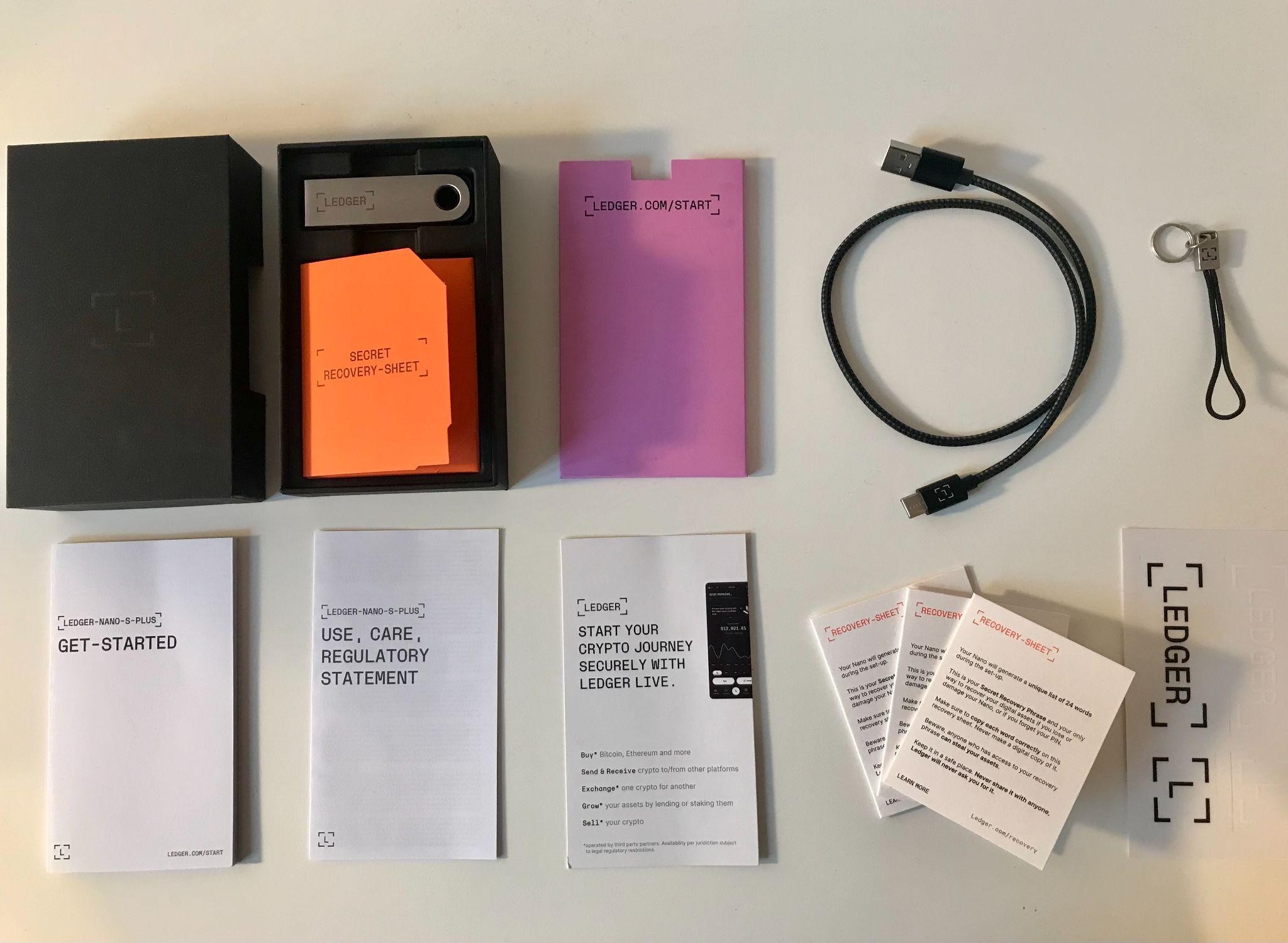 (Obsah krabice Ledger Nano S Plus )1.2- Kontrola hárkov na obnovu, ktoré boli prázdnePo nastavení zariadenie Ledger vygeneruje nový, jedinečný súbor 24 slov, tzv.fráza o obnove. Všetky slová by sa mali zálohovať na prázdny hárok na obnovu.Upozorňujeme, že slová na obnovu si nemôžete vybrať sami. Namiesto toho zariadenie Ledger náhodne vyberie slová na obnovenie za vás. Všetky slová na obnovenie sa vyberajú zo štandardizovaného zoznamu, ktorý sa nazýva zoznam BIP-39. Je dôležité nechať zariadenie Ledger vybrať slová, pretože ľudia sú veľmi zlí vo vytváraní náhodnosti.Vaša fráza na obnovenie je pre bezpečnosť vašej šifry mimoriadne dôležitá. Ak by sa niekto iný dostal k vašej fráze na obnovenie, mohol by ukradnúť všetky vaše kryptografické aktíva zabezpečené zariadením Ledger.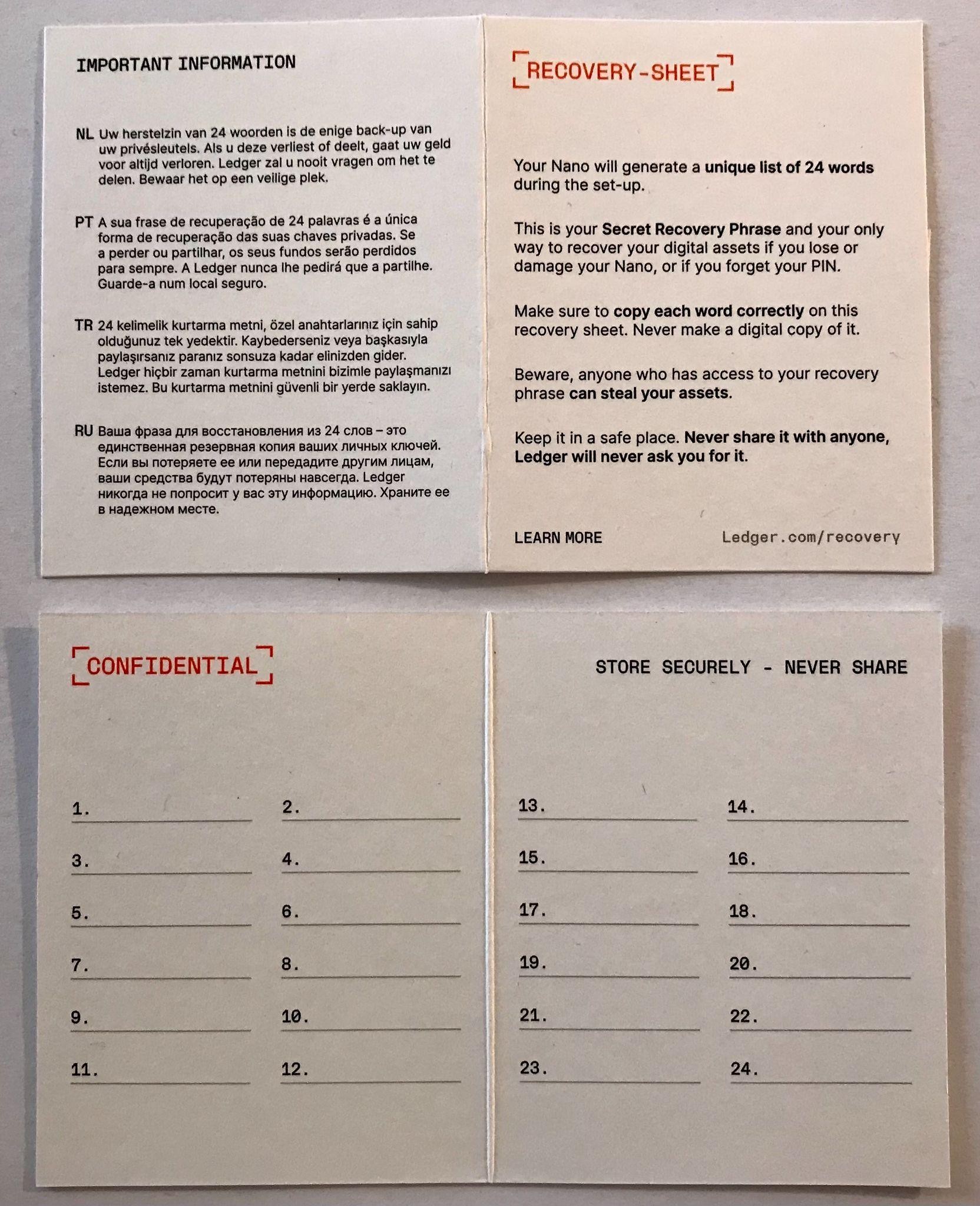 (Prázdne hárky na obnovu)1.3- Kontrola továrenských nastaveníUistite sa, že vaše zariadenie Ledger nebolo vopred nakonfigurované s kódom PIN, ktorý ste si sami nezvolili. Zariadenie by malo zobrazovať nasledujúce údaje: "Vitajte v zariadení Ledger Nano S Plus. Stlačte pravé tlačidlo pre pokračovanie."pri prvom zapnutí.Spoločnosť Ledger nikdy neposkytuje kód PIN v žiadnej forme. Kód PIN si vždy vyberte sami.Ak vám bol pridelený kód PIN alebo ak zariadenie vyžaduje kód PIN, ktorý ste si nezvolili: používanie zariadenia nie je bezpečné. Obráťte sa na podporu spoločnosti Ledger a požiadajte o pomoc.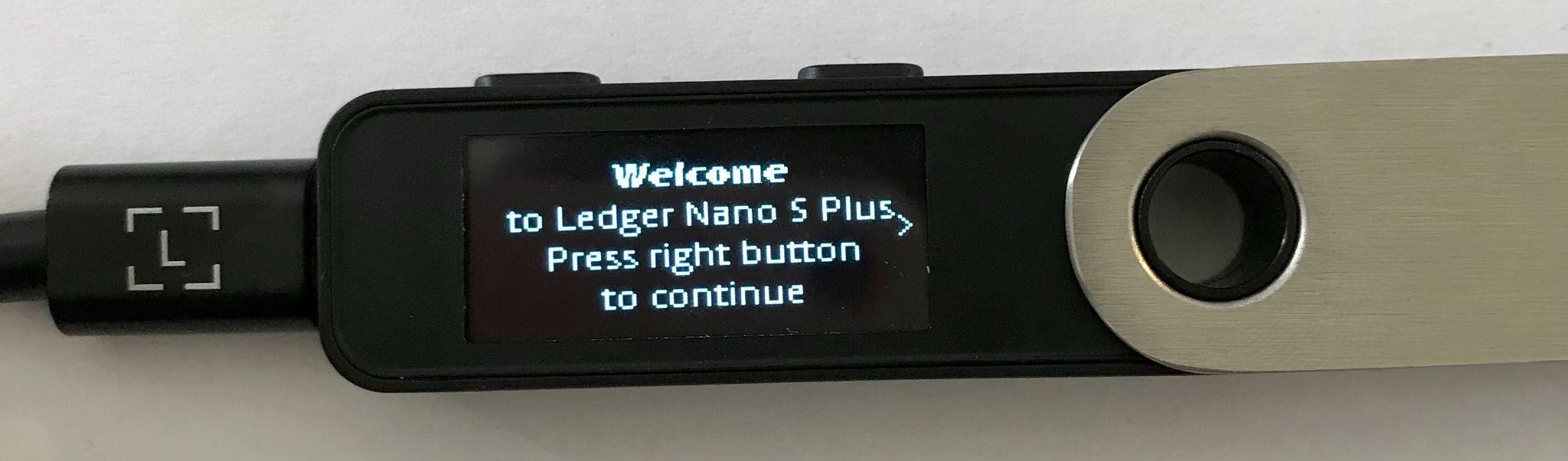 (Ledger Nano S Plus: Vitajte na stránke Ledger Nano S Plus)1.4- Kontrola integrity hardvéruVšetky zariadenia Ledger prechádzajú kontrolou originality počas procesu zapájania a potom vždy, keď sa pripájajú k správcovi v službe Ledger Live. Pravé zariadenia Ledger majú tajný kľúč, ktorý je nastavený počas výroby. Iba originálne zariadenie Ledger môže použiť svoj kľúč na poskytnutie kryptografického dôkazu potrebného na pripojenie k zabezpečenému serveru Ledger.Pokročilí používatelia môžu navyše skontrolovať integritu hardvéru zariadenia Ledger, aby sa presvedčili, či s ním nebolo manipulované. Tento článok obsahuje podrobné technické informácie o zabezpečení zariadenia.Mikrokontrolér (MCU)Zabezpečený prvok kontroluje celú pamäť flash mikrokontroléra pri štarte, ako je opísané v tomto príspevku na blogu. Ak bola zmenená, pri štarte sa zobrazí varovanie. Ako dodatočnú kontrolu môžete otvoriť zariadenie a overiť, či nebol pridaný žiadny ďalší čip v porovnaní s obrázkami nižšie a či je MCU STM32F042K6U6.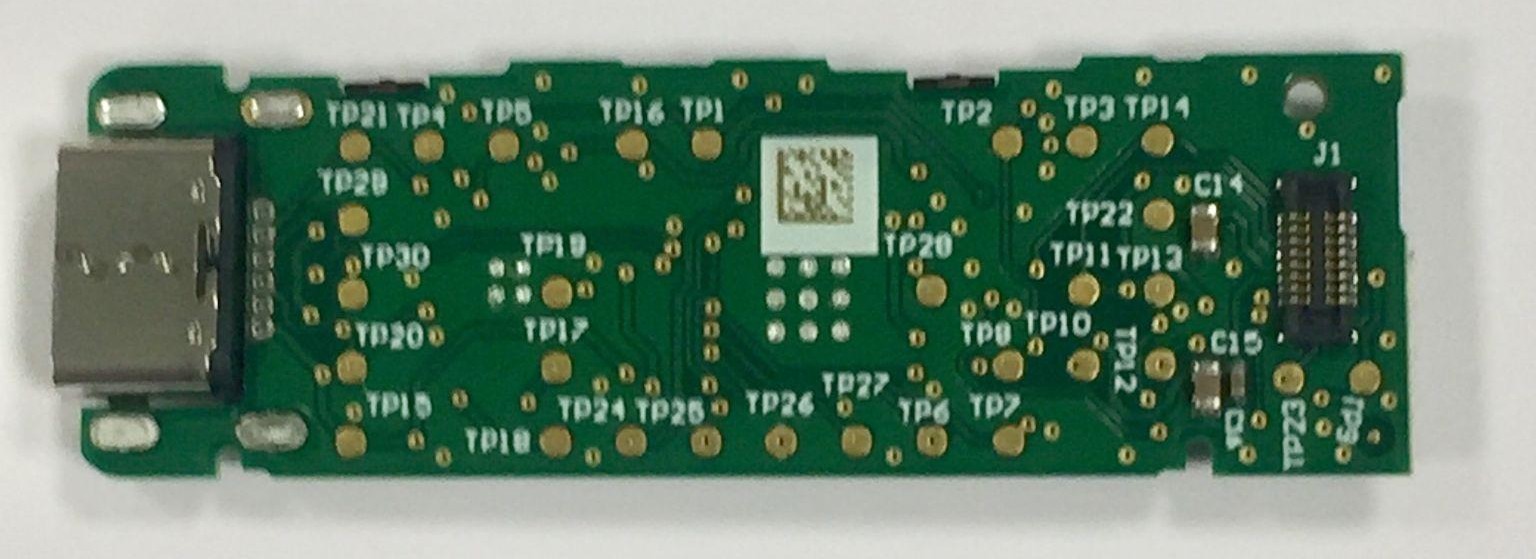 (Predná časť dosky plošných spojov)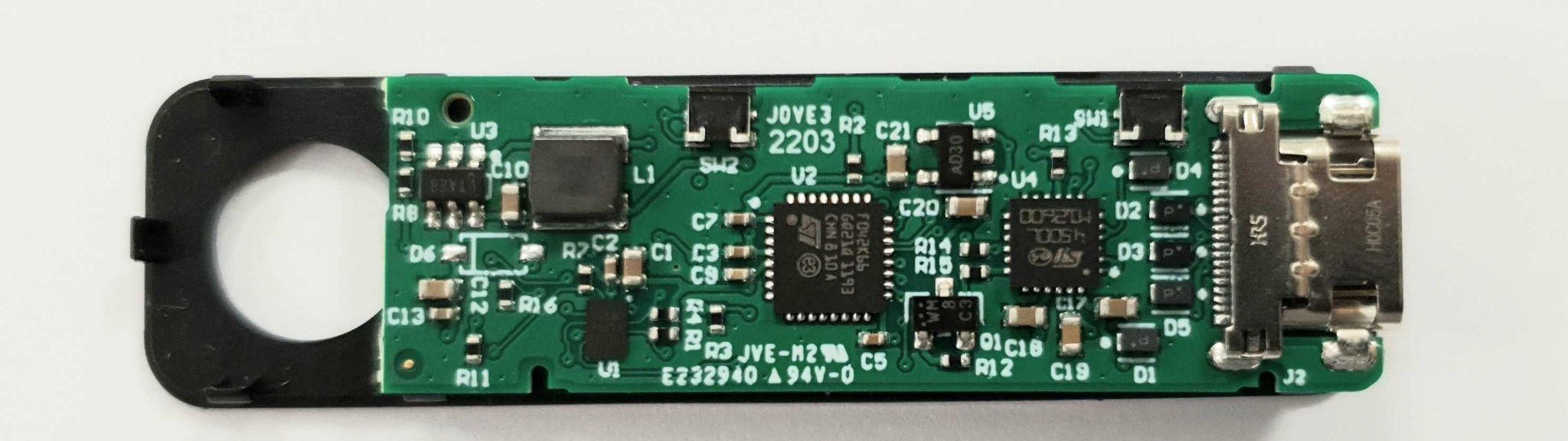 (zadná strana dosky s plošnými spojmi)Osvedčenie o bezpečnom prvkuSamotný Secure Element je personalizovaný vo výrobnom závode s atestom, ktorý dokazuje, že bol vyrobený spoločnosťou Ledger. Môžete si ho overiť spustením:Zdrojový kód je k dispozícii tu.Overenie žiadostiPri otvorení aplikácie sa zobrazí upozornenie Non Genuine, ak aplikácia nebola podpísaná spoločnosťou Ledger. Upravené používateľské rozhranie (ako sa nachádza na stránke https://github.com/LedgerHQ/nanos-ui) tiež zobrazí varovnú správu pri spustení.Koreň dôveryKoreňom dôveryhodnosti pre aktuálnu dávku je nasledujúci verejný kľúč secp256k1:- ako je skontrolované tu Genuine.py- Nastavenie zariadenia Ledger Nano S PlusAk chcete začať, môžete zariadenie Ledger Nano S Plus nastaviť ako nové zariadenie alebo obnoviť zariadenie z fázy obnovenia:Nastavte zariadenie Nano S Plus ako nové zariadenie: vygeneruje nové súkromné kľúče, aby ste mohli spravovať svoje kryptografické aktíva. Zapíšete si aj novú 24-slovnú frázu na obnovenie, ktorá je jedinou zálohou vašich súkromných kľúčov.Obnovenie zariadenia z frázy na obnovenie: obnoví súkromné kľúče prepojené s existujúcou frázou na obnovenie.2.1- Nastavenie ako nové zariadenieNastavte Ledger Nano S ako nové zariadenie a začnite. Vaše zariadenie vygeneruje nové súkromné kľúče, ktoré vám poskytnú prístup k vašim kryptografickým aktívam. Zapíšete si aj svoju jedinečnú 24-slovnú frázu na obnovenie, ktorá je jedinou zálohou vašich súkromných kľúčov.Predpoklady  Ledger Nano S Plus s dodávaným káblom USB-C.  Počítač s operačným systémom Windows 8.1, macOS 10.14 (64-bitový) alebo Linux Ubuntu 16.10 (64-bitový) alebo smartfón s operačným systémom Android 8.1 alebo i0S 13=.  Aplikácia Ledger Live je stiahnutá a nainštalovaná v počítači alebo smartfóne.PokynyProgram Ledger Live obsahuje interaktívne pokyny na nastavenie. Stačí otvoriť aplikáciu a môžete začať.- Nastavenie ako nové zariadeniePripojte zariadenie Ledger Nano S Plus k počítaču pomocou dodaného kábla USB-C. Zariadenie by malo zobraziť nasledujúce informácie: "Vitajte v zariadení Ledger Nano S Plus. Stlačte pravé tlačidlo pre pokračovanie."Poznámka: Ak zariadenie okamžite požaduje zadanie kódu PIN, kontaktujte nás. Ďalšie používanie tohto zariadenia nemusí byť bezpečné.Stlačením pravého tlačidla prechádzajte cez pokyny na obrazovke.Stlačením oboch tlačidiel súčasne vyberte možnosť Nastaviť ako nové zariadenie.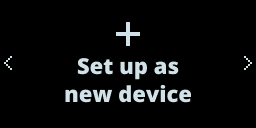 - Výber kódu PINStlačte obe tlačidlá, keď sa na displeji zariadenia zobrazí 4 až 8-miestny kód PIN.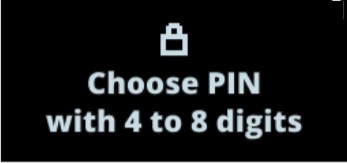 Stlačením pravého alebo ľavého tlačidla vyberte prvú číslicu kódu PIN.Stlačením oboch tlačidiel zadajte číslicu.Postup opakujte, kým nezadáte 4 až 8 číslic.Vyberte začiarkavacie políčko (✓) a stlačením oboch tlačidiel potvrďte kód PIN. Ak chcete vymazať číslicu, použite ikonu backspace.Potvrďte kód PIN jeho opätovným zadaním.- Zapísanie frázy o obnoveVaša 24-slovná fráza na obnovenie sa teraz zobrazí slovo po slove na obrazovke zariadenia Ledger Nano S Plus. Fráza na obnovenie je jedinou zálohou vašich súkromných kľúčov. Zobrazí sa iba raz.Vezmite si prázdny hárok na zotavenie, ktorý je súčasťou balenia.Stlačte obe tlačidlá, keď sa na displeji zobrazí Write down your recovery phrase.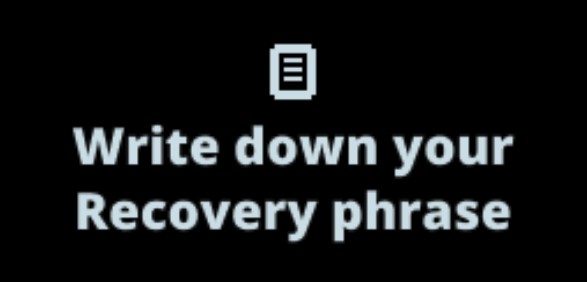 Stlačením pravého tlačidla prechádzajte cez pokyny na obrazovke. Potom pokračujte stlačením oboch tlačidiel.Napíšte prvé slovo (Napíšte slovo č. 1) na hárok na zotavenie. Skontrolujte, či ste ho správne opísali na pozíciu 1.Stlačením pravého tlačidla prejdite na druhé slovo (Write word #2). Napíšte ho na pozíciu 2 na hárku Recovery. Skontrolujte, či ste ho správne skopírovali. Postup opakujte až po dvadsiate štvrté slovo (Write word #24).(voliteľné) Ak chcete overiť 24 slov, stlačte ľavé tlačidlo.Stlačením oboch tlačidiel potvrďte frázu na obnovenie.Vyberte požadované slovo pomocou ľavého alebo pravého tlačidla. Slovo overte stlačením oboch tlačidiel. Tento krok opakujte pre každé požadované slovo.Na displeji zariadenia sa zobrazí Vaša fráza na obnovenie je nastavená. Uchovajte ju na bezpečnom mieste.Stlačením pravého tlačidla prechádzajte cez pokyny na obrazovke. Potom pokračujte stlačením oboch tlačidiel.Po úspešnom dokončení procesu nastavenia sa na displeji zariadenia zobrazí Processing (Spracovanie) a potom Your device is ready (Vaše zariadenie je pripravené).Podržaním oboch tlačidiel na 3 sekundy vstúpite do ovládacieho centra. Ovládacie centrum je miesto, kde máte prístup k aplikáciám a nastaveniam zariadenia.Zariadenie ste úspešne nastavili. Teraz môžete do zariadenia inštalovať aplikácie a pridávať účty v službe Ledger Live.- Obnovenie zariadenia z fázy obnoveniaObnovenie zariadenia Ledger z fázy obnovenia na obnovenie, výmenu alebo zálohovanie hardvérovej peňaženky Ledger. Zariadenie Ledger obnoví súkromné kľúče zálohované vašou dôvernou frázou na obnovenie.Predpoklady  Získajte frázu na obnovenie. Podporované sú frázy na obnovenie BIP39/BIP44.  Počítač s operačným systémom Windows 8.1, macOS 10.14 (64-bitový) alebo Linux Ubuntu 16.10 (64-bitový).  Aplikácia Ledger Live stiahnutá a nainštalovaná v počítači.PokynyProgram Ledger Live obsahuje interaktívne pokyny na nastavenie. Stačí otvoriť aplikáciu a môžete začať.- Obnovenie z frázy o obnoveníPripojte zariadenie Ledger Nano S Plus k počítaču pomocou dodaného kábla USB-C. Zariadenie by malo zobraziť nasledujúce informácie: "Vitajte v zariadení Ledger Nano S Plus. Stlačte pravé tlačidlo pre pokračovanie."Poznámka: Ak zariadenie okamžite požaduje zadanie kódu PIN, kontaktujte nás. Ďalšie používanie tohto zariadenia nemusí byť bezpečné.Stlačením pravého tlačidla prechádzajte cez pokyny na obrazovke.Stlačením oboch tlačidiel súčasne vyberte možnosť Obnoviť z frázy obnovenia.- Výber kódu PINStlačte obe tlačidlá, keď sa na displeji zariadenia zobrazí 4 až 8-miestny kód PIN.Stlačením pravého alebo ľavého tlačidla vyberte prvú číslicu kódu PIN.Stlačením oboch tlačidiel zadajte číslicu.Postup opakujte, kým nezadáte 4 až 8 číslic.Vyberte začiarkavacie políčko (✓) a stlačením oboch tlačidiel potvrďte kód PIN. Ak chcete vymazať číslicu, použite ikonu backspace.Potvrďte kód PIN jeho opätovným zadaním.- Zadanie frázy na obnovenieVyberte si dĺžku frázy o obnove (12, 18 alebo 24 slov). Stlačte obe tlačidlá na potvrdenie.Uistite sa, že je zvolená správna dĺžka frázy obnovenia. Vždy zadajte všetky slová frázy na obnovenie.Zadajte prvé písmená 	slova Word1tak, že ich vyberiete pravým alebo ľavým tlačidlom. Stlačením oboch tlačidiel potvrďte každé písmeno.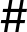 Z navrhovaných slov vyberte Slovo1. 	Stlačením oboch tlačidiel ho overte.Tento postup opakujte až do posledného slova frázy na obnovenie.Vaše zariadenie je pripravené sa zobrazí po úspešnom dokončení procesu nastavenia.Stlačením oboch tlačidiel na 3 sekundy otvorte Ovládacie centrum.- Aktualizácia firmvéru zariadenia Ledger Nano S PlusAktualizujte svoj Ledger Nano S Plus, aby ste mohli využívať optimálnu úroveň zabezpečenia a používateľského komfortu, ktoré ponúkajú naše produkty. Aktualizácia zariadenia nemá žiadny vplyv na vaše kryptografické aktíva ani na funkčnosť zariadenia.Viac informácií o tejto aktualizácii nájdete v poznámkach k vydaniu. Pozrite si našučlánok o riešení problémov, ak potrebujete pomoc.Predpoklady  Aktualizujte program Ledger Live prostredníctvom oznamovacieho bannera alebo si stiahnite najnovšiu verziu. Mobilná aplikácia nepodporuje aktualizácie firmvéru.PokynyKliknite na Aktualizovať firmvér v oranžovom oznamovacom banneri.Poznámka: Ak sa vám nezobrazí oznamovací banner, skúste to neskôr, pretože vydanie sa zavádza postupne.Pozorne si prečítajte všetky pokyny v zobrazenom okne.Ak je vaša fráza na obnovenie zapísaná a dostupná, začiarknite políčko v dolnej časti a kliknite na tlačidlo Pokračovať.Proces aktualizácie zvyčajne nevyžaduje frázu pre obnovenie, ale mali by ste ju mať k dispozícii ako prevenciu.V zariadení sa zobrazí Nový firmvér a číslo verzie.Stlačením pravého tlačidla vyberte možnosť Potvrdiť aktualizáciu. Stlačte obe tlačidlá na potvrdenie.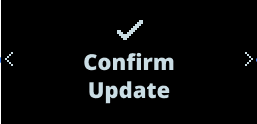 Na potvrdenie zadajte kód PIN. Vaše zariadenie sa potom reštartuje a nainštaluje aktualizáciu.Proces aktualizácie bude pokračovať automaticky. Služba Ledger Live zobrazí viacero načítavacích okienok s priebehom, zatiaľ čo váš Ledger Nano S Plus zobrazí položku Spracovanie.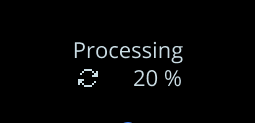 Vaše zariadenie je úspešne aktualizované, keď sa na displeji Ledger Live zobrazí položka Firmware updated.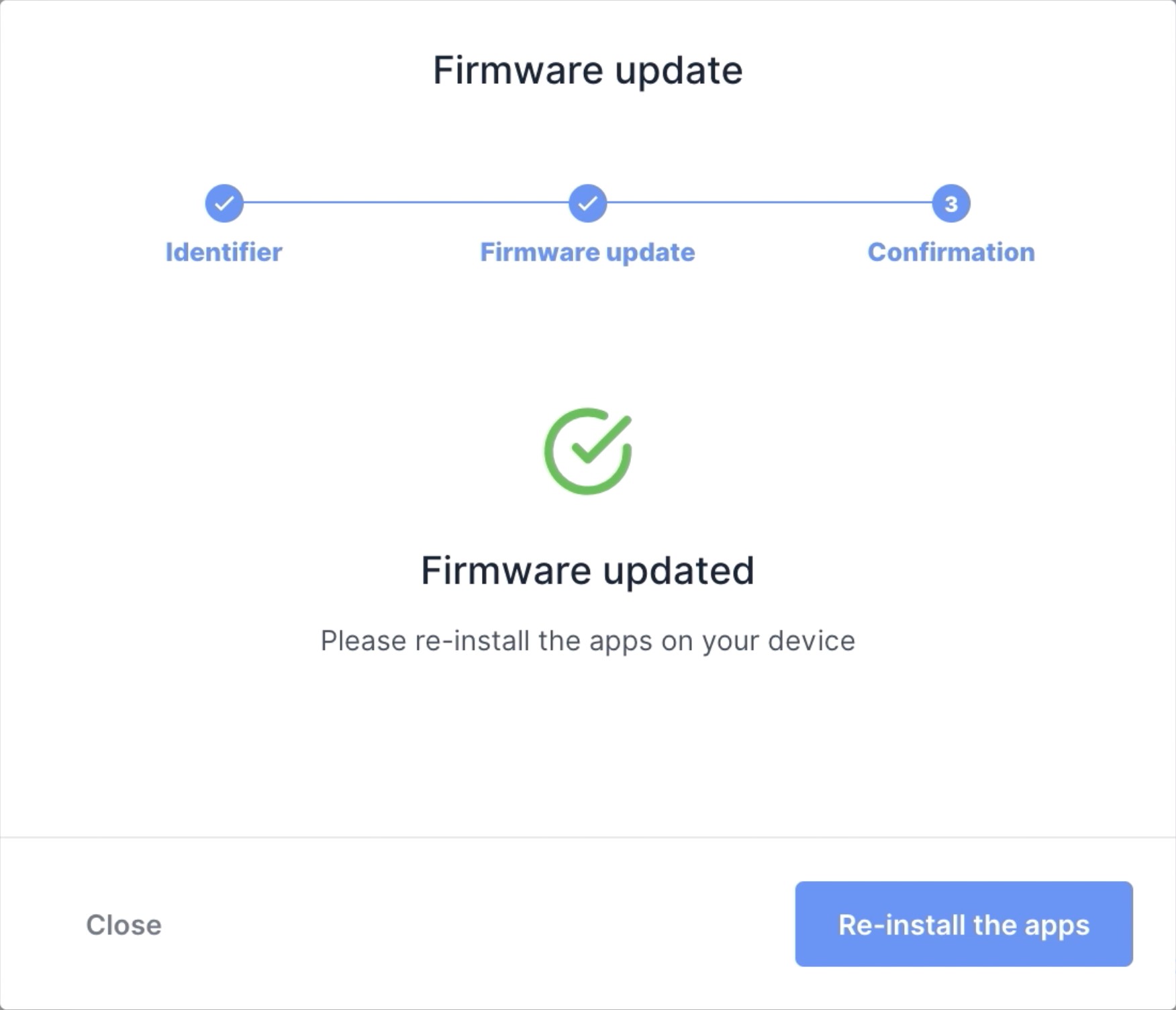 Úspešne ste aktualizovali firmvér zariadenia Ledger Nano S Plus. Služba Ledger Live automaticky preinštaluje aplikácie vo vašom zariadení. Môžete si všimnúť zvýšenie kapacity úložiska aplikácií.Skúmanie funkcií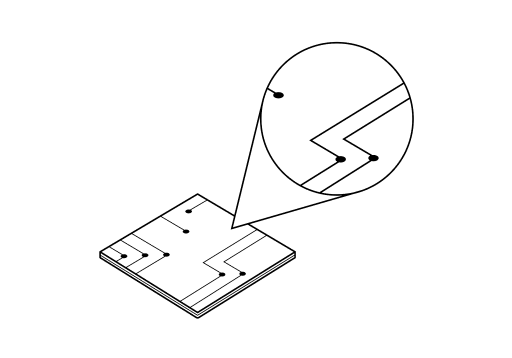 Stiahnutie a inštalácia aplikácie Ledger LiveSlužba Ledger Live vám umožňuje spravovať vaše kryptografické aktíva s bezpečnosťou zariadenia Ledger. Podporuje zariadenie Ledger Nano S Plus prostredníctvom USB.Predpoklady  Ledger Nano S Plus  Počítač (minimálne Windows 8.1, macOS 10.10 alebo Linux Ubuntu 16.10) s pripojením na internet.  Pripojenie na internet a dostupný port USB. Pre porty USB-C použite adaptér.PokynyV závislosti od operačného systému postupujte pri inštalácii aplikácie Ledger Live podľa nasledujúcich krokov:Inštalácia počítača MacInštalácia systému WindowsInštalácia systému Linux1.1 - Inštalácia aplikácie Ledger Live v systéme MacPrejdite na stránku ledger.com/ledger-live/download.Stiahnite si aplikáciu Ledger Live.Dvakrát kliknite na stiahnutý súbor .dmg.Presuňte aplikáciu Ledger Live do priečinka Aplikácie.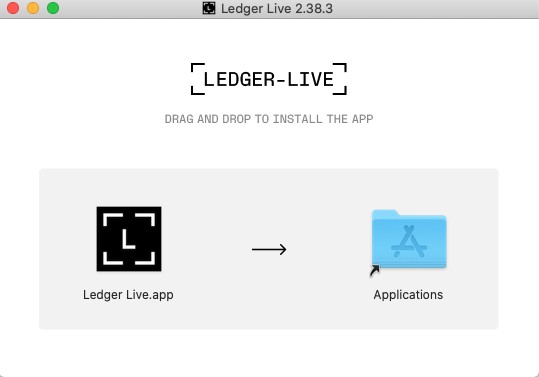 Spustite program Ledger Live z Launchpadu alebo Spotlightu.V závislosti od verzie systému macOS sa zobrazí nasledujúca správa. Kliknutím na tlačidlo Otvoriť povoľte inštaláciu.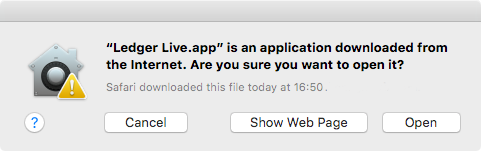 1.2- Inštalácia aplikácie Ledger Live v systéme WindowsPrejdite na stránku ledger.com/ledger-live/download.Stiahnite si aplikáciu Ledger Live.Dvakrát kliknite na spustiteľný súbor Ledger Live, ktorý ste prevzali.Ak sa zobrazí upozornenie, kliknite na tlačidlo Áno, čím povolíte inštaláciu programu Ledger Live.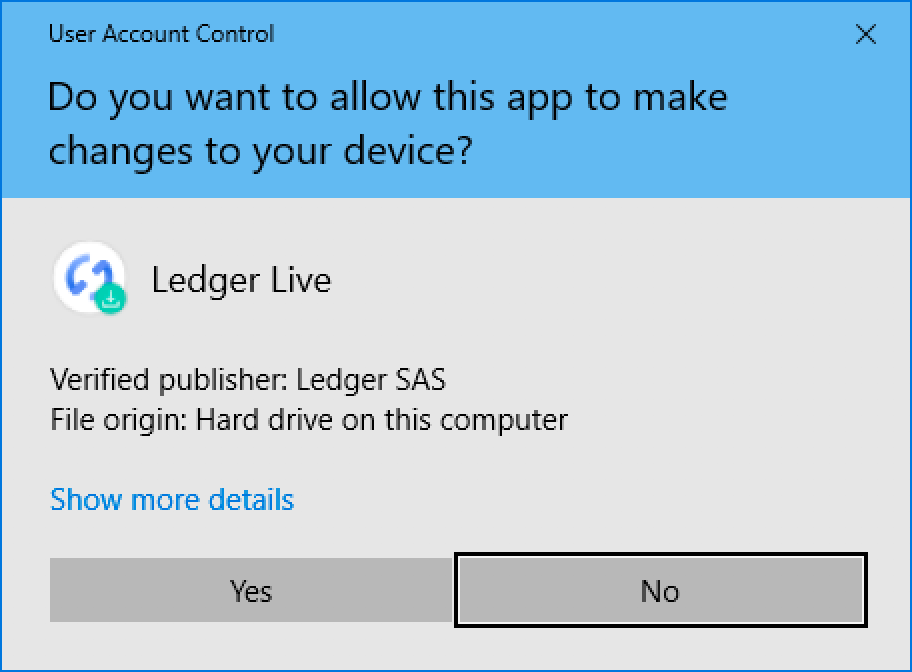 Po dokončení inštalácie kliknite na tlačidlo Dokončiť.1.3- Inštalácia Ledger Live v LinuxeProgram Ledger Live môžete nainštalovať do systému Linux pomocou príkazového riadku alebo grafického používateľského rozhrania.Používanie príkazového riadkuPrejdite na stránku ledger.com/ledger-live/download.Stiahnite si aplikáciu Ledger LiveObrázok.Spustite súbor v termináli:chmod +x ledger-live-*.AppImageZadaním nasledujúceho príkazu automaticky pridáte pravidlá udev a načítate udev, aby ste povolili prístup USB k zariadeniu Ledger:wget -q -O -https://raw.githubusercontent.com/LedgerHQ/udev-rules/master/ad d_udev_rules.sh | sudo bashSpustite obrázok aplikácie dvojitým kliknutím naň alebo prostredníctvom terminálu.Ak sa zobrazí chyba sandboxu, spustite aplikáciu s príponou --no-sandbox:./ledger-live-desktop-*.AppImage --no-sandboxPoužívanie grafického používateľského rozhraniaPrejdite na stránku ledger.com/ledger-live/download.Stiahnite si aplikáciu Ledger LiveObrázok.Prejdite do priečinka Prevzaté súbory.Kliknite pravým tlačidlom myši na prevzatú aplikáciu Ledger Live AppImage a kliknite na položku Vlastnosti.Prejdite na kartu Oprávnenia.V poli Vykonať začiarknite možnosť Povoliť spustenie súboru ako programu.Začíname používať službu Ledger LivePri prvom použití aplikácie Ledger Live vám pomôže nastaviť zariadenie Ledger a nakonfigurovať aplikáciu. Aplikácia Ledger Live ukladá vaše účty a nastavenia do počítača alebo telefónu. V každom ďalšom počítači alebo telefóne budete musieť svoje účty nastaviť znova.Predpoklady  Získajte Ledger Nano S Plus  Stiahnutie a inštalácia aplikácie Ledger LivePokyny2.1- ZačínameSpustite aplikáciu Ledger Live.Na uvítacej obrazovke kliknite na položku Začať.Vyberte položku Pripojiť zariadenie.Vyberte svoje zariadenie a potom kliknite na tlačidlo Pokračovať.2.2- Bezpečnostný kontrolný zoznamVyplňte kontrolný zoznam zabezpečenia a overte si, či využívate optimálnu úroveň zabezpečenia.Kliknutím na Checfi teraz overte, či je vaše zariadenie originálnym zariadením Ledger. Len pravé zariadenie Ledger môže poskytnúť kryptografický dôkaz potrebný na pripojenie k zabezpečenému serveru Ledger.POZNÁMKA: Tento proces môže chvíľu trvať.Po zobrazení kliknite na Pokračovať: Vaše zariadenie je originálne.2.3- (voliteľné) Výber heslaVyberte si voliteľné heslo, ktoré odomkne aplikáciu a zvýši vaše súkromie. Heslo by ste mali nastaviť, ak majú k vášmu počítaču prístup iné osoby.Ak nechcete nastaviť heslo, kliknite na Sfiip tento krok.Do poľa Nové heslo zadajte svoje heslo.Do poľa Potvrdiť heslo zadajte heslo ešte raz.Kliknite na tlačidlo Pokračovať.Nezabudnite si zapamätať heslo. Jeho strata si vyžaduje resetovanie služby Ledger Live a opätovné pridanie účtov. Nemá to vplyv na vaše kryptografické aktíva.Inštalácia a odinštalovanie aplikáciíNa inštaláciu alebo odinštalovanie aplikácií v hardvérovej peňaženke Ledger použite aplikáciu Správca v službe Ledger Live.Ako aplikácie fungujúZariadenie Ledger bezpečne uchováva vaše súkromné kľúče, ktoré vám umožňujú prístup k vašim kryptografickým aktívam.Na správu rôznych kryptografických aktív si musíte do zariadenia Ledger nainštalovať aplikácie. Nainštalujte si aplikáciu Bitcoin na správu účtov Bitcoin.Zariadenia Ledger majú obmedzené úložisko a veľkosti aplikácií sa líšia. V prípade potreby môžete aplikácie bezpečne inštalovať a odinštalovať. Vaše súkromné kľúče zostanú v bezpečí zariadenia a zálohované na karte na obnovenie.Pokyny3.1- Inštalácia aplikácieKliknite na položku Správca v ľavom paneli.Pripojte a odomknite zariadenie Ledger.Stlačením oboch tlačidiel povoľte aplikáciu Manager v zariadení.Správca zobrazí informácie o vašom zariadení, ako aj katalóg aplikácií aNainštalované aplikácie pod ním.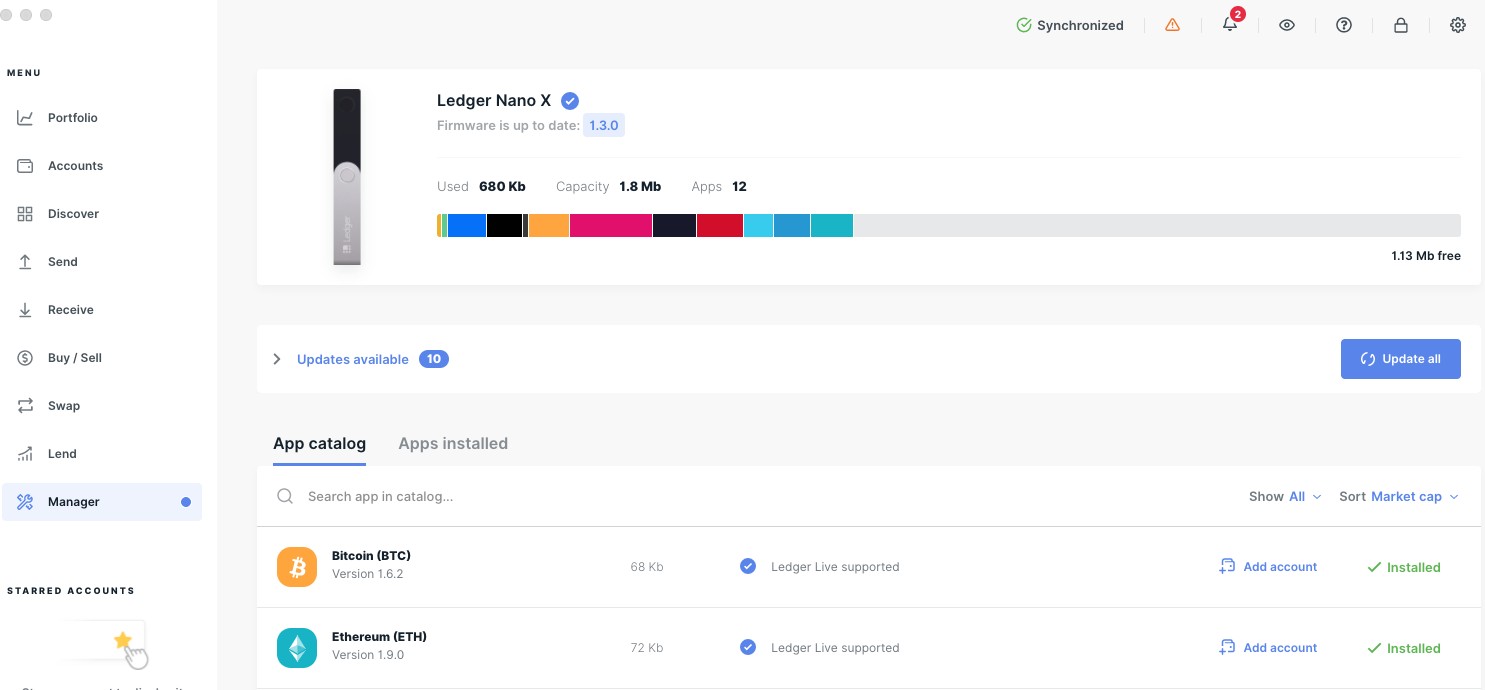 Vyhľadajte aplikáciu, ktorú chcete nainštalovať, v katalógu aplikácií.Kliknite na tlačidlo Inštalovať aplikáciu. Vaše zariadenie zobrazí Spracovanie...Aplikácia sa nainštaluje do vášho zariadenia.Viacero aplikácií môžete nainštalovať naraz kliknutím na ich tlačidlá Inštalovať. Pred ukončením Správcu počkajte, kým sa inštalácie dokončia.3.2- Odinštalovanie aplikácieAplikáciu môžete odinštalovať zo zariadenia Ledger.Pripojte a odomknite zariadenie Ledger Nano S Plus zadaním kódu PIN.Podržaním oboch tlačidiel prejdite do ponuky Nastavenia > Všeobecné.Vyberte položku Odinštalovať všetky aplikácie a stlačením oboch tlačidiel ju potvrďte.Stlačením pravého tlačidla potvrďte odinštalovanie všetkých aplikácií.Akciu potvrdíte stlačením oboch tlačidiel.Pridávanie účtovPridajte účty v službe Ledger Live na správu kryptoaktív zabezpečených vašou hardvérovou peňaženkou Ledger. Pridaním účtov sa vaše verejné adresy uložia do počítača alebo smartfónu, takže nepotrebujete zariadenie Ledger zakaždým, keď chcete skontrolovať zostatok.Predpoklady  Služba Ledger Live je pripravená na používanie.  Skontrolujte, ktoré kryptografické aktíva sú podporované v službe Ledger Live. Ostatné vyžadujúexterná peňaženka.  Uistite sa, že je v zariadení nainštalovaná požadovaná aplikácia pre kryptografické aktíva.PokynyNa ľavom paneli kliknite na položku Účty. Ak je tlačidlo Účty sivé, kliknite naPortfólio.Kliknite na tlačidlo Pridať účet.Zadajte alebo kliknite na rozbaľovací zoznam a vyberte kryptoaktívum účtu, ktoré chcete pridať. Kliknite na tlačidlo Pokračovať. Ak nemôžete nájsť kryptoaktívum, pravdepodobne nie je v službe Ledger Live podporované. Pozrite si tento článok, v ktorom sa dozviete, ako spravovať kryptoaktíva, ktoré nie sú podporované v službe Ledger Live.Pripojte a odomknite svoje zariadenie, otvorte aplikáciu vybraného kryptoaktíva. Kliknite na tlačidlo Pokračovať. Služba Ledger Live vyhľadá existujúce účty v blockchaine. Tie sa potom zobrazia jeden po druhom.V kroku Účty sa môžu objaviť rôzne sekcie:V časti Vybrať existujúce účty sa zobrazujú účty, ktoré už majú transakcie v blockchaine. Pridajte začiarkavacie políčko k účtu (účtom), ktoré chcete pridať, a vyberte ich názov.V časti Pridať nový účet môžete pridať nový účet pridaním začiarkavacieho políčka. Toto nie je možné, ak posledný vytvorený účet daného kryptoaktíva ešte neprijal transakciu.V časti Účty už v portfóliu sú uvedené účty, ktoré už sú v portfóliu, a preto ich nemožno pridať.Kliknite na tlačidlo Pokračovať. Vaše účty budú pridané do portfólia.Ak chcete pokračovať v pridávaní účtov, kliknite na tlačidlo Pridať ďalšie. V opačnom prípade zatvorte okno Pridať účtyokno.Odosielanie kryptografických aktívKryptografické aktíva môžete posielať zo svojich účtov v aplikácii Ledger Live na adresu príjemcu. Na overenie a schválenie transakcie použite svoje zariadenie Ledger.Predpoklady  Odosielať môžete len kryptografické aktíva, ktoré sú podporované v službe Ledger Live.   Skontrolujte, či je vo vašom zariadení nainštalovaná správna aplikácia.Napríklad: nainštalujte si aplikáciu Bitcoin a pošlite Bitcoin.Pokyny5.1- Zadávanie údajov o transakciiKliknite na tlačidlo Odoslať na ľavom paneli alebo v hornej časti stránky účtu.Zadajte alebo použite rozbaľovací zoznam na výber účtu na zaúčtovanie.Zadajte adresu príjemcu. Pre optimálne zabezpečenie sa vždy uistite, žedvojnásobné checfi adresy, ktoré skopírujete a vložíte. Kliknite na tlačidlo Pokračovať.Zadajte sumu na odoslanie alebo jej protihodnotu. Môžete tiež kliknúť na Odoslať max. a vyprázdniť účet.Z rozbaľovacieho zoznamu vyberte poplatky Networfi a kliknite na tlačidlo Pokračovať. Vyšší poplatok vedie k rýchlejšiemu spracovaniu transakcie. Viac informácií >Pred kliknutím na tlačidlo Pokračovať skontrolujte súhrn transakcie.5.2- Overovanie a podpisovaniePripojte a odomknite zariadenie Ledger.Otvorte aplikáciu podľa pokynov a kliknite na tlačidlo Pokračovať.Stlačením pravého alebo ľavého tlačidla starostlivo overte všetky podrobnosti o transakcii vo svojom zariadení.Ak je všetko v poriadku, stlačte obe tlačidlá na prijatie a odoslanie transakcie. Transakcia sa potom podpíše a odošle do siete na potvrdenie. Ak chcete transakciu zrušiť, vyberte možnosť Odmietnuť.Kliknutím na Zobraziť podrobnosti môžete sledovať transakciu, kým sa nepotvrdí.Prijímanie kryptografických aktívKryptografické aktíva môžete prijímať na účty spravované zariadením Ledger tak, že si v aplikácii Ledger Live vygenerujete adresu na príjem. Aktíva, ktoré služba Ledger Live nepodporuje, môžete spravovať prostredníctvom externej peňaženky.Predpoklady  Služba Ledger Live by mala byť pripravená na použitie.  V zariadení Ledger by mala byť nainštalovaná správna aplikácia.Napríklad: nainštalujte si aplikáciu Bitcoin na prijímanie Bitcoinov.  Ak používate službu Ledger Live, pridajte si účet.PokynyV ponuke na ľavej strane kliknite na položku Prijať.Zadajte alebo použite rozbaľovací zoznam na výber účtu, ktorý chcete pripísať.Kliknite na tlačidlo Pokračovať.Pripojte a odomknite zariadenie Ledger. Otvorte aplikáciu kryptoaktív podľa pokynov a kliknite na tlačidlo Pokračovať.Prečítajte si pokyny na obrazovke a kliknutím na Overiť zobrazte adresu na svojom zariadení.Skontrolujte, či je adresa zobrazená na obrazovke rovnaká ako adresa zobrazená v službe Ledger Live.POZNÁMKA: V záujme optimálnej bezpečnosti by ste mali adresu skopírovať a odoslať odosielateľovi transakcie. Potom u odosielateľa transakcie overte, či sa prijatá adresa zhoduje s adresou zobrazenou vo vašom zariadení.Ak je adresa v zariadení rovnaká, potvrďte ju. Modál prijímania nie je možné zatvoriť, kým nie je adresa zamietnutá alebo schválená v zariadení.Skopírujte adresu a zdieľajte ju s odosielateľom transakcie. Dôkladne skontrolujte, či sa adresa po skopírovaní a vložení nezmení. Odporúča sa kliknúť na tlačidlo Znovu overiť po tom, čo ste adresu zadali na iné miesto, aby steskontrolujte si to v hardvérovej peňaženke.Zmena nastavení zariadenia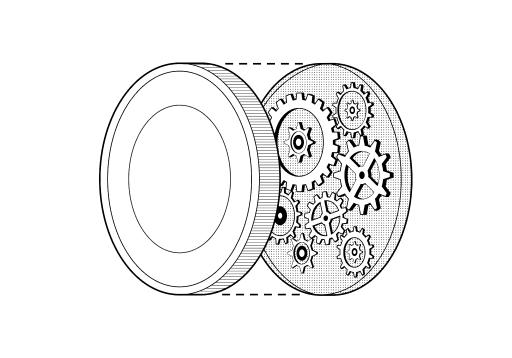 Prístup do riadiaceho centraPrístup k ovládaciemu centru na zariadení Ledger Nano S Plus na uzamknutie a prístup k nastaveniam zariadenia.PokynyPodržaním oboch tlačidiel na 3 sekundy kedykoľvek otvorte Ovládacie centrum.Prechádzajte ovládacím centrom stlačením ľavého alebo pravého tlačidla.Výber overte stlačením oboch tlačidiel.Nastavenia: Stlačením oboch tlačidiel vstúpte do Nastavení.Zariadenie Locfi: Stlačením oboch tlačidiel zobrazíte šetrič obrazovky. Na odomknutie je potrebný kód PIN.Zavrieť: Vráťte sa k predchádzajúcej aktivite.Zmena jasu displejaJas zariadenia Ledger Nano S Plus môžete nastaviť podľa svojich preferencií.PokynyPripojte a odomknite zariadenie Ledger Nano S Plus zadaním kódu PIN.Podržaním oboch tlačidiel na 3 sekundy otvorte Ovládacie centrum.Prejdite na položku Nastavenia a stlačením oboch tlačidiel vstúpte.Stlačením oboch tlačidiel vyberte možnosť General (Všeobecné).Prejdite na položku Jas a stlačte obe tlačidlá.Vyberte si možnosť Low (Nízka), Medium (Stredná) alebo High (Vysoká) a stlačte obe tlačidlá na potvrdenie.Konfigurácia zámku PINNakonfigurujte zámok PIN na uzamknutie zariadenia Ledger Nano S Plus po definovanom čase nečinnosti. Na odomknutie je potom potrebné zadať kód PIN. V predvolenom nastavení sa zariadenie uzamkne po 10 minútach nečinnosti. Pre optimálne zabezpečenie sa odporúča zapnúť funkciu uzamknutia PIN.PokynyPripojte a odomknite zariadenie pomocou kódu PIN.Podržaním oboch tlačidiel na 3 sekundy otvorte Ovládacie centrum.Prejdite do ponuky Nastavenia > Zabezpečenie a stlačte obe tlačidlá na potvrdenie.Stlačením oboch tlačidiel vstúpte do ponuky PIN locfi.Vyberte jednu z nasledujúcich možností:Žiadny PIN locfi1 minúta2 minúty5 minút10 minútStlačením oboch tlačidiel aktivujete príslušnú možnosť uzamknutia PIN.Ak ste povolili uzamknutie PIN, na zariadení sa zobrazí šetrič obrazovky s logom Ledger. Ak chcete zariadenie odomknúť, stlačte obe tlačidlá a zadajte kód PIN.Ochrana zariadenia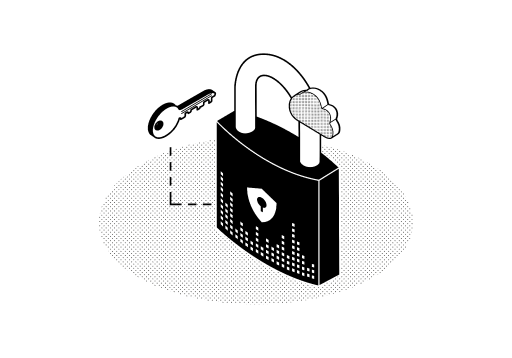 Zabezpečenie frázy na obnovenie a kódu PINProdukty Ledger majú kombináciu hardvérových a softvérových bezpečnostných prvkov na ochranu vašich kryptografických aktív pred potenciálnymi útokmi. Ak chcete využiť optimálnu úroveň zabezpečenia, ktorú ponúka vaše zariadenie Ledger Nano S, postupujte podľa nižšie uvedených pokynov.Zabezpečenie frázy na obnovu s 24 slovamiVaša 24-slovná fráza na obnovenie je jedinou zálohou vašich súkromných kľúčov. Umožňuje vám obnoviť súkromné kľúče poskytujúce prístup k vašim kryptografickým aktívam v prípade, že stratíte prístup k zariadeniu Ledger. Obnovovacia fráza sa niekedy nazýva (mnemotechnické) semeno.Ktokoľvek, kto získa vašu frázu na obnovenie, si môže vziať vaše kryptografické aktíva. Ledger neukladá vaše súkromné kľúče a ani ich nikdy nepožaduje.Vždy sa uistite, že 24-slovnú frázu na obnovenie získate z obrazovky zariadenia.Vždy si dvakrát skontrolujte pravopis a pozíciu v zozname jednotlivých slov z frázy o obnove.Hárok na zotavenie fyzicky zabezpečte, aby ste ho nemohli náhodne stratiť alebo zničiť.Kópie frázy na obnovenie vždy ukladajte na bezpečné miesta, mimo dohľadu.Zabezpečenie kódu PINPočas procesu nastavenia si zvolíte kód PIN.Kód PIN si vždy vyberte sami.Kód PIN zadávajte vždy mimo dohľadu.V prípade potreby zmeňte kód PIN. Viac informáciíNezabudnite, že tri nesprávne zadania kódu PIN za sebou zariadenie resetujú.Zmena kódu PINPIN kód zariadenia Ledger Nano S Plus zabraňuje neoprávnenému prístupu k vašim kryptografickým aktívam. Kód PIN si zvolíte pri prvom nastavení zariadenia, ale môžete ho kedykoľvek zmeniť.PokynyPripojte a odomknite zariadenie Ledger Nano S Plus zadaním kódu PIN.Podržaním oboch tlačidiel na 3 sekundy otvorte Ovládacie centrum.Prejdite do ponuky Nastavenia > Zabezpečenie > Zmeniť PIN.Zvoľte nový kód PIN pozostávajúci zo 4 až 8 číslic.Potvrďte nový kód PIN jeho opätovným zadaním.Zadajte starý kód PIN a potvrďte ho.Váš nový kód PIN je teraz nastavený.Obnovenie výrobných nastaveníObnovením zariadenia do továrenského nastavenia sa zo zariadenia Ledger Nano S odstránia všetky súkromné kľúče, aplikácie a nastavenia. Zariadenie môžete resetovať, aby ste ho mohli nastaviť ako nové zariadenie, obnoviť inú frázu obnovenia alebo bezpečne preniesť zariadenie na niekoho iného.PokynyZariadenie možno resetovať buď z ponuky nastavení, alebo zadaním troch nesprávnych kódov PIN pri odomykaní.- Obnovenie z nastavení zariadeniaPripojte a odomknite zariadenie Ledger Nano S Plus zadaním kódu PIN.Podržaním oboch tlačidiel na 3 sekundy otvorte Ovládacie centrum.Prejdite na Nastavenia a stlačením oboch tlačidiel potvrďte.Vyberte položku Zabezpečenie a stlačte obe tlačidlá na potvrdenie.Stlačením oboch tlačidiel vyberte položku Resetovať zariadenie.Stlačením pravého tlačidla pokračujte v čítaní upozornenia.Stlačením oboch tlačidiel resetujte zariadenie.Na potvrdenie zadajte kód PIN. Vaše zariadenie sa resetuje.- Obnovenie z kódu PINPripojte kábel USB k zariadeniu Ledger Nano S Plus a zapnite ho.Zadajte nesprávny kód PIN trikrát za sebou.Zariadenie sa po treťom nesprávnom pokuse resetuje ako bezpečnostné opatrenie.Nastavenie prístupovej frázyNastavte si prístupovú frázu, aby ste pridali vrstvu zabezpečenia svojich kryptografických aktív. Táto možnosť sa odporúča len pokročilým používateľom. Pred nastavením prístupovej frázy si pozorne prečítajte tento článok.Ako funguje prístupová fráza24-slovná fráza na obnovenie uložená počas počiatočného nastavenia hardvérovej peňaženky Ledger plne zálohuje súkromné kľúče, ktoré umožňujú prístup k vašim účtom. Musíte ju uložiť na bezpečnom mieste.Prístupová fráza je v podstate heslo pridané k vašej 24-slovnej fráze na obnovenie, ktoré poskytuje prístup k celej novej sade účtov.Prístupová fráza chráni vaše kryptografické aktíva, ak by došlo ku kompromitácii vašej 24-slovnej frázy na obnovenie. Na prístup k účtom chráneným prístupovou frázou bude útočník potrebovať vašu frázu na obnovenie, ako aj vašu tajnú prístupovú frázu.Každá odlišná prístupová fráza odomyká jedinečnú sadu účtov. Môžete použiť ľubovoľný počet prístupových hesiel.Prístupovú frázu možno použiť na každú mincu spravovanú zariadením Ledger.Predpoklady  Vaše zariadenie je nastavené a používa najnovší firmvér.  Pre každý prípad sa uistite, že máte k dispozícii frázu na obnovenie.   Pred začatím si úplne prečítajte tento článok.Pokyny- Nastavenie prístupovej frázyPripojte zariadenie Ledger Nano S Plus a zadajte kód PIN.Prejdite do ponuky Nastavenia > Zabezpečenie > Prístupová fráza.Kliknite na upozornenie a vyberte položku Nastaviť prístupovú frázu.Vyberte si jednu z dvoch možností:Pripojiť k PIN kódu: Vytvorí druhý PIN kód na odomknutie účtov chránených prístupovou frázou.Poznámka: môžete mať len jeden sekundárny kód PIN.Nastaviť dočasné: Zadajte prístupovú frázu zakaždým, keď chcete získať prístup k účtom chráneným prístupovou frázou.- Pripojenie ku kódu PINPripojením prístupovej frázy k novému kódu PIN sa na zariadení Ledger Nano S Plus vytvorí nová sada účtov na základe vami zvolenej tajnej prístupovej frázy. Prístup k účtom chráneným touto prístupovou frázou získate zadaním sekundárneho kódu PIN.Ku kódu PIN môže byť pripojená len jedna prístupová fráza. Ak ku kódu PIN pridáte ďalšiu prístupovú frázu, prepíšete sekundárny kód PIN a prístupovú frázu.Prístupová fráza bude v zariadení uložená, kým ju neprepíšete inou prístupovou frázou alebo kým zariadenie nevynulujete.Fyzickú zálohu tajnej prístupovej frázy uložte na bezpečnom mieste. Zariadenie ju po nastavení nemôže zobraziť.PokynyV ponuke Passphrase (Fráza) v nastaveniach zabezpečenia zariadenia vyberte možnosť Attach to a PIN (Pripojiť k kódu PIN).Vyberte kód PIN, ktorý aktivuje prístupovú frázu.Opätovne zadajte sekundárny kód PIN, aby ste ho potvrdili.Vyberte a potvrďte tajnú prístupovú frázu (max. 100 znakov).Zadajte aktuálny kód PIN a potvrďte ho. Vaše zariadenie zobrazí položku Spracovanie a potvrdí, že je nastavená prístupová fráza.Vaše zariadenie bude pokračovať v správe účtov na základe vašej frázy na obnovenie bez prístupovej frázy. Vypnite zariadenie a zadajte svoj sekundárny kód PIN, aby ste získali prístup ku kontám chráneným prístupovou frázou.- Nastavenie dočasnej prístupovej frázyPoužitím dočasnej prístupovej frázy získate prístup k novému súboru účtov v zariadení Ledger Nano S Plus na dobu trvania relácie. Postupujte podľa nižšie uvedených pokynov vždy, keď chcete získať prístup k účtom chráneným prístupovou frázou.Účty sú založené na tajnej prístupovej fráze podľa vášho výberu.Fyzickú zálohu tajnej prístupovej frázy uložte na bezpečnom mieste. Zariadenie ju po úvodnom nastavení nemôže zobraziť.PokynyV ponuke Passphrase v nastaveniach zabezpečenia zariadenia vyberte možnosť Set temporary (Nastaviť dočasnú možnosť).Vyberte a potvrďte tajnú prístupovú frázu (max. 100 znakov).Zadajte aktuálny kód PIN a potvrďte ho. Vaše zariadenie zobrazí položku Spracovanie a potvrdí, že je nastavená prístupová fráza.Vaše zariadenie teraz bude spravovať účty chránené touto prístupovou frázou. Ak chcete získať prístup k bežným kontám, reštartujte zariadenie a zadajte kód PIN ako zvyčajne.- Obnovenie účtov s prístupovou frázouV prípade straty alebo resetovania zariadenia Ledger Nano S môžete obnoviť prístup k svojim kryptografickým aktívam na akomkoľvek zariadení Ledger, ak máte svoju 24-slovnú frázu na obnovenie a tajnú prístupovú frázu.PokynyVyberte frázu na obnovenie a prístupovú frázu.Obnovte zariadenie Ledger z frázy na obnovenie.Podľa vyššie uvedených pokynov zadajte dočasnú prístupovú frázu alebo ju pripojte k PIN kódu, pričom zohľadnite:Dočasná prístupová fráza: Jednoducho zadajte prístupovú frázu, ktorú ste nastavili predtým, aby ste získali prístup k účtom chráneným touto frázou.Pripojte ku kódu PIN: Na prístup k účtom chráneným touto frázou je však potrebné zadať predtým nastavenú prístupovú frázu.- Zabezpečenie prístupovou frázou v praxi- Pridávanie účtov do služby Ledger LiveKeď pridáte účet, jeho rozšírený verejný kľúč (xpub) sa uloží do priečinka s údajmi používateľa služby Ledger Live, kde je zašifrovaný vaším heslom, ak ste nastavili uzamknutie heslom.Ak chcete mať istotu, že program Ledger Live neukladá informácie o účtoch chránených prístupovou frázou, môžete tieto účty po ukončení ich správy v programe Ledger Live jednoducho odstrániť.- Vierohodné popieranieAk sa chcete chrániť v prípade fyzického ohrozenia, uistite sa, že váš primárny kód PIN odomyká len menšiu časť vašich kryptografických aktív. Potom si nastavte prístupovú frázu spojenú s kódom PIN a na účtoch chránených prístupovou frázou uložte významnejšie množstvo kryptografických aktív.Ak ste pod nátlakom, aby ste odomkli Ledger Nano S, môžete útočníkovi odovzdať hlavný kód PIN a zároveň skryť kód PIN, ktorý odomyká vaše účty chránené prístupovou frázou.- Ochrana frázy o obnoveníDobrým bezpečnostným postupom je uchovávať viacero kópií karty obnovy a ukladať ich na rôznych geografických miestach. Ak chcete znížiť riziko straty kryptografických aktív v prípade kompromitácie jednej z kópií frázy na obnovu, môžete si nastaviť prístupovú frázu. Ak tak urobíte, nezabudnite uložiť papierové/kovové zálohy svojej heslovej frázy, najlepšie na geografických miestach, ktoré sa líšia od miest, kde uchovávate zálohu svojej frázy na obnovenie.AutorDátumÚčel úpravyCécile Leang25/01/2022Vytváranie dokumentovBenoit Lucet02/02/2022Preskúmanie dokumentovCécile Leang19/02/2022Úpravy po preskúmaníRomain Muguet21/02/2022Preskúmanie dokumentovCécile Leang22/02/2022Úpravy po preskúmaníZačíname41 - Kontrola, či je váš Ledger Nano S Plus originálny52 - Nastavenie zariadenia Ledger Nano S Plus113 - Aktualizácia firmvéru zariadenia Ledger Nano S Plus17Skúmanie funkcií191 - Stiahnutie a inštalácia aplikácie Ledger Live2212 - Začíname používať službu Ledger Live233 - Inštalácia a odinštalovanie aplikácií254 - Pridávanie účtov275 - Odosielanie kryptografických aktív296 - Prijímanie kryptografických aktív31Zmena nastavení zariadenia331 - Prístup do riadiaceho centra342 - Zmena jasu displeja353 - Konfigurácia zámku PIN36Ochrana zariadenia371 - Zabezpečenie frázy na obnovenie a kódu PIN382 - Zmena kódu PIN403 - Obnovenie továrenských nastavení414 - Nastavenie prístupovej frázy42